DESARROLLO DE LA SESION.ESTABLECIMIENTO DE QUORUMEl presidente de la Junta Directiva Doctor Alex Francisco González Menjivar, verificó la  asistencia de quórum y procedió al inicio de la sesión tal como se detalla a continuación: 2.- LECTURA, DISCUSIÓN Y APROBACIÓN DE ACTA ANTERIOR.Se dio lectura al Acta No. 2620 Establecimiento de quórum y aprobación de agenda.Lectura, discusión y aprobación de acta anterior.Ratificación de Acuerdos.Correspondencia recibida de Centros de Atención.Correspondencia recibida de la Administración Superior. Informe de custodia de garantía (RIAL ACUARIUM, SA DE CV)Participación de miembros de Junta Directiva, ponencias solicitadas a Jefaturas, Directores de Centros de Atención de  la Institución o invitados.Informes de Presidencia.Asuntos varios.El Acta 2620, ha sido aprobada por los presentes, por UNANIMIDAD de votos.3.- RATIFICACIÓN DE ACUERDOS.   No hubo 4.- Correspondencia recibida de Centros de Atención.No hubo. 5.- Correspondencia recibida de la Administración  Superior.Se recibió de la Licda. Sonia Dolores Peñate de Ponce, Jefa de la Unidad Financiera Institucional, memorándum UFI 12.12.2016-658, sobre el pago de Impuestos Municipales Alcaldía Municipal de San Salvador al 9/12/2016.Se recibió de la Unidad de Regulación memorándum 12/12/16-43, con los “Normas y Procedimientos de la Unidad Jurídica del ISRI”.6.- Participación de miembros de Junta Directiva, ponencias solicitadas a Jefaturas Directores de Centros de Atención de la institución o invitados.6.1. Presentación de la Licda. Verónica Langlois, Técnico de la Unidad de Regulación, para presentar las “Normas y Procedimientos de la Unidad Jurídica del ISRI”.La Junta Directiva tiene por recibido el documento, pero no se aprueba por que algunos de los miembros no recibieron el documento por problemas informáticos, por lo que se aprobará en la siguiente sesión de Junta Directiva, para el año 2017.6.2. Presentación de Licda. Sonia Dolores Peñate de Ponce, Jefe de la Unidad Financiera Institucional, para presentar “Lineamientos para la conformación de las Unidades Ejecutoras de Programas para inicio presupuestario por Programas con enfoque de resultados” y presentar los avances de las observaciones hechas por la Unidad de Auditoria Interna.Licda. Peñate de Ponce, solicita que la Junta Directiva apruebe mediante acuerdo la creación de las Unidades Ejecutoras de Programas, de conformidad al cambio que se va a realizar en la nueva forma de presupuestar, según circular enviada por el Ministerio de Hacienda, junto con el informe ejecutivo de las Unidades Ejecutoras de Programas que se anexan a la presente acta (Anexo 1). Para la Unidad Ejecutora 1, que tiene relación con la parte médica, el Ministerio de Hacienda establece que debe manejarlo el Gerente Médico, para lo cual se le pedirá el apoyo al Doctor Ricardo Rápalo.Para la Unidad Ejecutora 2, que tiene relación con el Cuidado Integral de los Adultos Mayores, el responsable es el Director del Centro de Atención a Ancianos Sara Zaldívar, Doctor Martínez.Junta Directiva habiendo escuchado la justificación de la modificación solicitada, ACUERDA:ACUERDO JD- 37 2016: Se aprueba la creación de las unidades Ejecutora 1 y 2, según el siguiente detalle:Así mismo hace la presentación sobre el seguimiento a la “carta de gerencia de asuntos menores, examen especial a la gestión y procesos a la Unidad Financiera Institucional”; siendo siete las recomendaciones hechas por  la Unidad de Auditoria Interna, mismas que han sido evacuadas según informe que se anexa a la presente acta (Anexo 2). 6.3. Presentación de Licda. Isamar Alfaro, Administradora del Centro de Día María Álvarez de Sthal - FUSATE, para presentar informe semestral del funcionamiento del Centro.Licda. Isamar Alfaro, presenta informe sobre las actividades que se han realizado con las filiales y sub-filiales, así como la preparación de las actividades del mes de enero; además hace referencia a las asistencias que se han realizado durante el presente semestre. Dicho informe se anexa a la presente acta (Anexo 3).7.- Informes de Presidencia.El Presidente del Instituto Salvadoreño de Rehabilitación Integral ISRI Dr. Alex Francisco González Menjivar informa a los miembros de la Junta Directiva que:El día lunes de 5 de diciembre que en el marco del Día Nacional e Internacional de la Persona con Discapacidad, el Ministerio de Trabajo desarrollo la entrega de reconocimientos a las empresas que cumplen con la Ley de Equiparación de Oportunidades donde el Dr. González fue invitado a presidir la mesa de honor, en dicho acto se realizó la firma de convenio con el ISRI, el cual consiste en que la Institución pueda contar con una ventanilla de empleo para personas con discapacidad con personal designado por el MINTRAB, así mismo se brindaran diferentes capacitaciones al personal del ISRI en materia de administración de bolsa de empleo. El día miércoles 7 de diciembre dio inicio la jornada de Implantes cocleares.Además el doctor González participó en una de las cirugías que se llevó a cabo en el Hospital de Niños Benjamín Bloom, en dicha jornada se realizaron 6 implantes beneficiando a igual número de niños, esta donación fue realizada por la Fundación ECOSOL SORD, la Fundación de Otología García Ibáñez, con el apoyo de la Universidad José Simeón Cañas y el Hospital Benjamín Bloom.Durante esta jornada también se colocaron 31 prótesis auditivas a niños del Centro de Audición y Lenguaje, estas prótesis fueron adquiridas con recursos del ISRI. El día jueves 8 de diciembre en el marco de la Conmemoración del día Internacional y Nacional de las Personas con Discapacidad se realizó el “Foro Perspectiva Integral de la Discapacidad”, esto con el apoyo del Fondo Especial del Comité Internacional de la Cruz Roja para los Discapacitados; esto con la finalidad de construir espacios de interacción entre las personas con discapacidad y la sociedad en general para promover la discusión técnico-científica de las diferentes discapacidades, generando conciencia en la importancia de los procesos de rehabilitación, posicionando al ISRI en su esfuerzo por trascender del modelo asistencial a un modelo con perspectiva integral.8.- Asuntos Varios.8.1. El Presidente del Instituto de Rehabilitación Integral ISRI, dio lectura al oficio 2016-6300-1391, procedente del Ministerio de Salud, enviado por la Ministra de Salud, Doctora Violeta Menjivar Escalante, en la que hace referencia a la nota enviada el día 21 de octubre de 2016, por medio de la cual se solicita se otorgue la escritura respectiva sobre el inmueble en donde se encuentra funcionando el Centro de Rehabilitación de Oriente (CRIOR), ubicado en colonia Cuidad Jardín, calle Las Flores, contiguo al Hospital Nacional San Juan de Dios, de San Miguel; en razón de dicha petición la señora Ministra respondió que se iniciará las consultas necesarias a efecto de establecer la viabilidad de iniciar las diligencias para otorgar en donación el referido inmueble.8.2. El presidente dio lectura al Memorándum enviado por la Jefe UFI 12.12.2016-658, en el que se informa que el saldo actualizado de lo que el ISRI adeuda a la Alcaldía de San Salvador es por $174,487.18; así mismo informa a Junta Directiva que se ha tramitado con saldos del PEP original, con ajuste presupuestario N° 8 ambos en proceso de firma en Presidencia, además del movimiento de economías de salarios aprobados por la DGP, para el pago de impuestos, a fin de efectuar el pago en concepto de abono a efecto de amortizar la deuda.8.3. Junta Directiva solicita enviar nota a la Jefe Jurídico, para que presente informe de los bienes inmuebles que tiene el ISRI y de las asociaciones que están haciendo uso de los mismos, que incluya además la situación jurídica de cada uno de ellos, así mismo que se incorpore como se está trabajando con la cooperativa de los empleados del ISRI.8.4. La Junta Directiva acuerda que: el día viernes 6 de enero de 2017, se lleve a cabo la primera sesión ordinaria de Junta Directiva; además que se calendariza para las sesiones ordinarias, los días martes del año 2017, de 12:30 en adelante.8.5.  La Junta Directiva solicita enviar nota, a efecto que se rinda informe por parte de FUSATE, a efecto de conocer cuánta es la población que se atiende, detallando cuantos se mantienen fijos y cuantos se han sumado, para el presente año. Sin más asuntos que tratar, el presidente levanta la sesión, a las  quince horas con diez minutos  del día veinte de diciembre del dos mil dieciséis y para constancia firmamos:Dr. Alex Francisco González Menjivar 		Licda. Nora Lizeth Pérez MartínezLicda. María Marta Cañas de Herrera		Dr. Miguel Ángel Martínez Salmerón Sra. Darling Azucena Mejía Pineda		Licda. Sonia Marbelita Menjivar de Merino							Licda. Nora Elizabeth Abrego de Amado		Licda. Sara María Mendoza Acosta  Lic. Joselito Tobar Recinos                     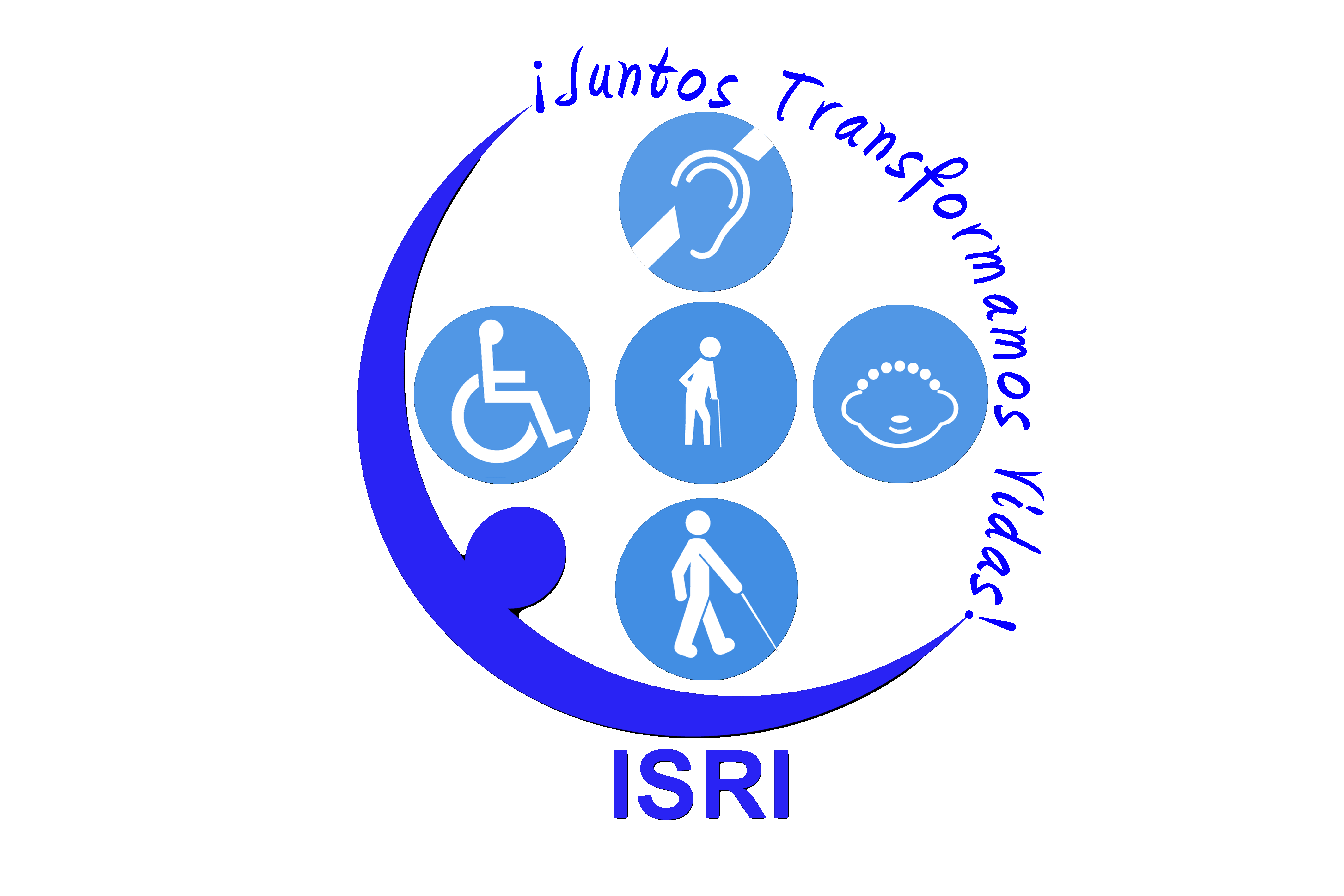 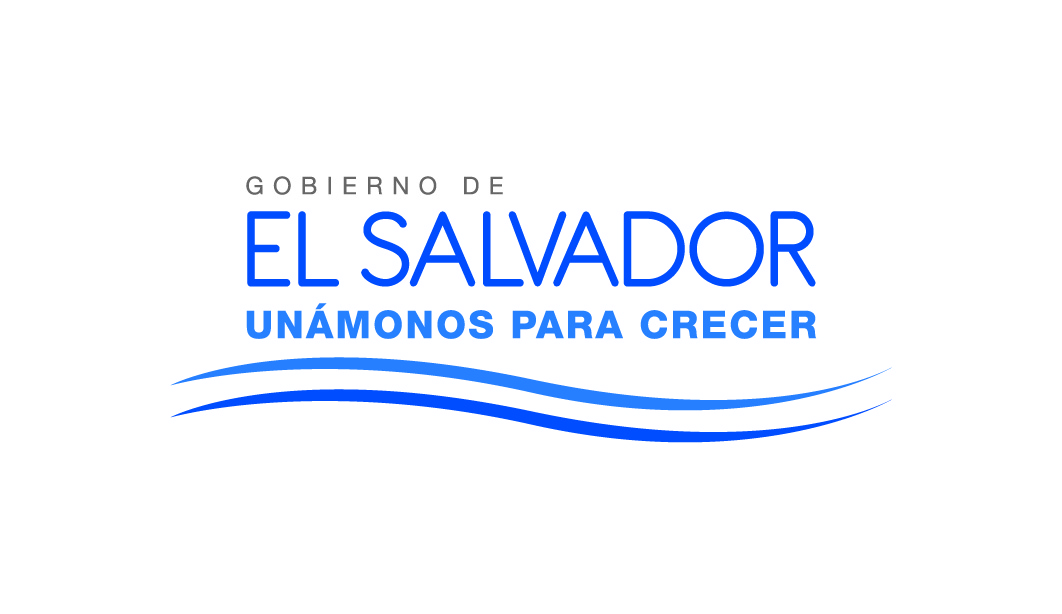 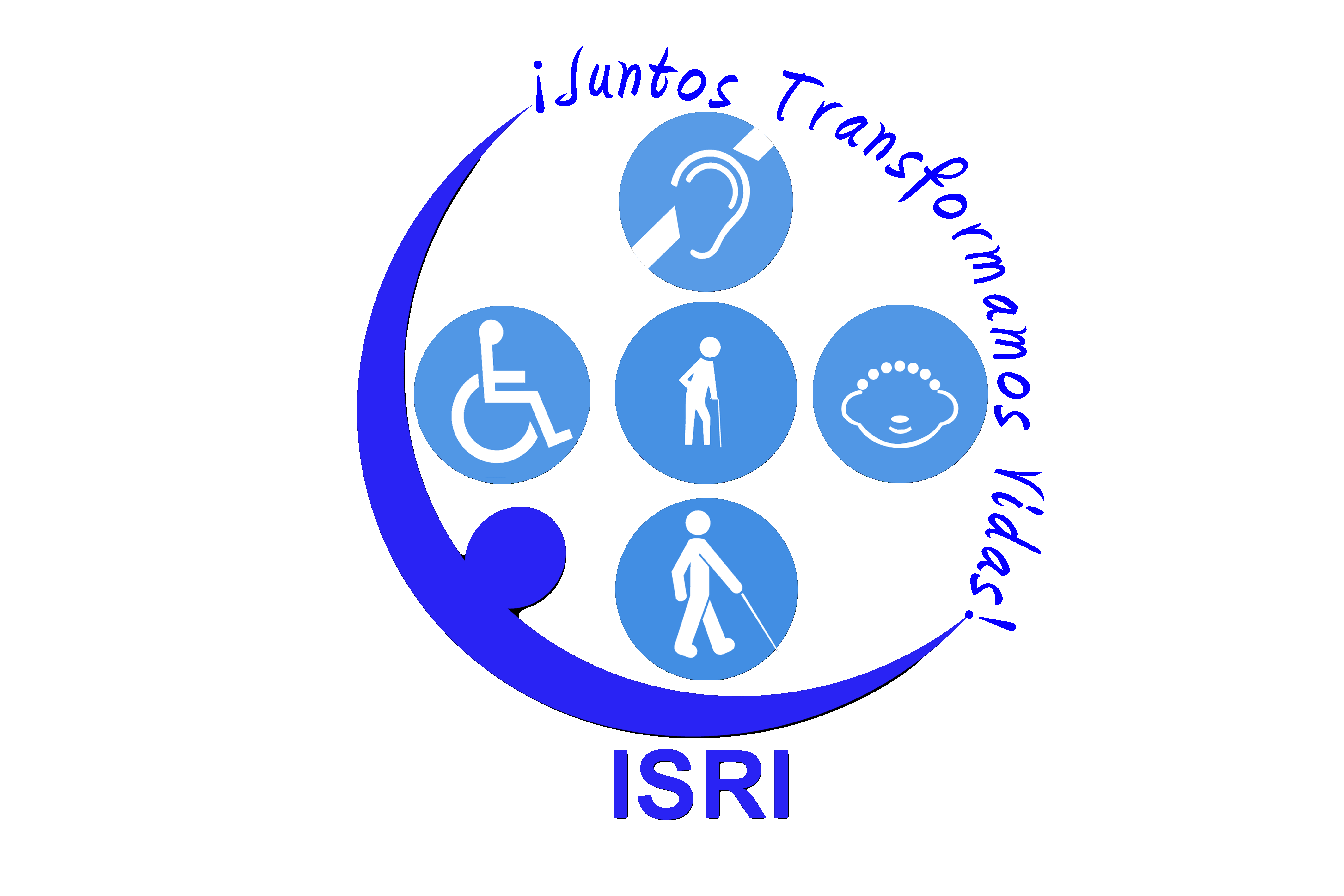 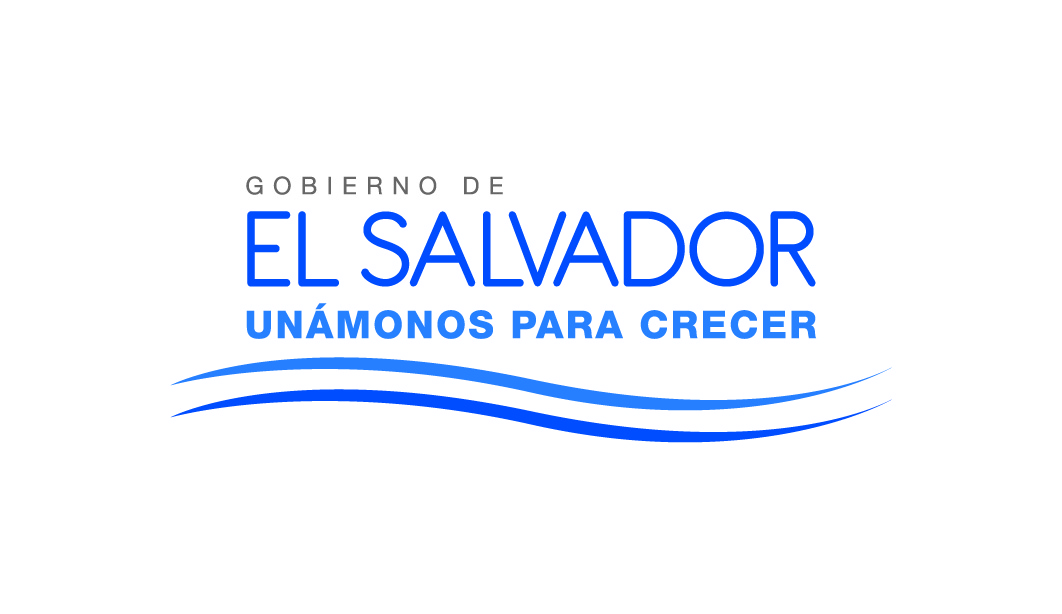 JUNTA DIRECTIVA DEL ISRINUMERO DE ACTA: 2621FECHA: 20 DE DICIEMBRE DE 2016.HORA DE INICIO: 13.00 HORASLUGAR: SALA DE SESIONES DEL ISRI.ASISTENTES:Dr. Alex Francisco González Menjivar Presidente,  Licda. Nora Lizeth Pérez Martínez, Representante Suplente del Ministerio de Hacienda;  Licda. Sara  María Mendoza Acosta y Licda.  María Marta Cañas de Herrera,  Representante Propietaria y  Suplente del Ministerio de Trabajo; Lic. Francisco Humberto Castaneda Monterrosa, Representante Propietario del Ministerio de Educación; Dr. Miguel Ángel Martínez Salmerón Representante Suplente del Ministerio de Salud;  Licda. Sonia Marbelita Menjivar de Merino, Representantes  Suplente de FUNTER; Licda. Verónica Langlois,  Asesor Ad-Honorem de Junta Directiva y  Lic. Joselito Tobar Recinos, Gerente y Secretario de Junta Directiva.AGENDA PROPUESTA: 1-Establecimiento de quórum y aprobación de agenda.2-Lectura, discusión y aprobación de acta anterior.3-Ratificación de Acuerdos.4-Correspondencia recibida de Centros de Atención.5-Correspondencia recibida de la Administración Superior.      5.1. Oficio N° 2016-6300-1391, enviado por la señora Ministra de Salud.     5.2. Memorándum Jefe UFI 12.12.2016-658; sobre pago de impuestos municipales    Alcaldía Municipal de San Salvador al 9/12/2016.    5.3. Memorándum Unidad de Regulación 12/12/16-43. Normas y Procedimientos de la Unidad Jurídica del ISRI.6-Participación de miembros de Junta Directiva, ponencias solicitadas a Jefaturas, Directores de Centros de Atención de  la Institución o invitados.      6.1. Intervención de Licda. Verónica Langlois, de la Unidad de Regulación, para       Presentar “Normas y Procedimientos de la Unidad Jurídica del ISRI”.6.2. Intervención del Licda. Sonia Peñate de Ponce, Jefe de la Unidad Financiera Institucional, para presentar el informe sobre los avances de las observaciones hechas por la Unidad de Auditoría Interna y Lineamientos para la conformación de las unidades ejecutoras de programas para inicio de presupuesto por programa con enfoque a resultados.6.3. Intervención por parte de la Licda. Isamar Alfaro, Administradora del Centro de Día María Álvarez de Sthal - FUSATE, para presentar informe semestral del funcionamiento del Centro.7-Informes de Presidencia.8-Asuntos varios.AGENDA PROPUESTA: 1-Establecimiento de quórum y aprobación de agenda.2-Lectura, discusión y aprobación de acta anterior.3-Ratificación de Acuerdos.4-Correspondencia recibida de Centros de Atención.5-Correspondencia recibida de la Administración Superior.      5.1. Oficio N° 2016-6300-1391, enviado por la señora Ministra de Salud.     5.2. Memorándum Jefe UFI 12.12.2016-658; sobre pago de impuestos municipales    Alcaldía Municipal de San Salvador al 9/12/2016.    5.3. Memorándum Unidad de Regulación 12/12/16-43. Normas y Procedimientos de la Unidad Jurídica del ISRI.6-Participación de miembros de Junta Directiva, ponencias solicitadas a Jefaturas, Directores de Centros de Atención de  la Institución o invitados.      6.1. Intervención de Licda. Verónica Langlois, de la Unidad de Regulación, para       Presentar “Normas y Procedimientos de la Unidad Jurídica del ISRI”.6.2. Intervención del Licda. Sonia Peñate de Ponce, Jefe de la Unidad Financiera Institucional, para presentar el informe sobre los avances de las observaciones hechas por la Unidad de Auditoría Interna y Lineamientos para la conformación de las unidades ejecutoras de programas para inicio de presupuesto por programa con enfoque a resultados.6.3. Intervención por parte de la Licda. Isamar Alfaro, Administradora del Centro de Día María Álvarez de Sthal - FUSATE, para presentar informe semestral del funcionamiento del Centro.7-Informes de Presidencia.8-Asuntos varios.Nombre de la Unidad Organizativa con Funciones de UEP:Unidad Ejecutora 1Nombre del responsable de la UEP:Dr. Angel Fredi  Sermeño MenéndezCargo del Responsable de la UEP:Gerente Médico y de Servicios de Rehabilitación.Datos de Contacto del Representante: Correo electrónico: gerencia_medica@isri.gob.svTeléfono: 2521-8600.Dirección o Ubicación Física de la UEP:Colonia Costa Rica y Avenida Irazú N° 181, San Salvador.Nombre de los Programas Presupuestarios asociados a la UEP:Mejora del Acceso y Cobertura en los Servicios de Rehabilitación Integral.Justificación para la conformación de la UEP:A través de esta Unidad Ejecutora se logrará asegurar el acceso y cobertura universal a los servicios de salud de calidad para las personas con discapacidad, a través de la mejora gradual y continua de la Rehabilitación Integral.Nombre de la Unidad Organizativa con Funciones de UEP:Unidad Ejecutora  2Nombre del responsable de la UEP:Dr. Guillermo Antonio Martínez CaríasCargo del Responsable de la UEP:Director del Centro de Atención a Ancianos “Sara Zaldívar”.Datos de Contacto del Representante de UEP: Correo electrónico: caasz.direccion@isri.gob.svTeléfono: 2270-1335.Dirección o Ubicación Física de la UEP:Colonia Costa Rica y Avenida Irazú N° 181, San Salvador.Nombre de los Programas Presupuestarios asociados a la UEP:Cuidado Integral del Adulto Mayor Residente.Justificación para la conformación de la UEP:A través de esta Unidad Ejecutora se logrará fortalecer la atención especializada y diferenciada para las personas adultas mayores, a través de mejorar el estado general de vida del adulto mayor residente.